UK-PBC New Therapies MDT
Baseline Referral Form 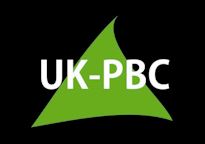 GENERALBLOODS WITHIN 8 WEEKS
(PLEASE ATTACH FLOWSHEET IF AVAILABLE, AND ALSO LAB RANGES)PBC DIAGNOSIS AND RISK STRATIFICATION1)  When was PBC diagnosed (approximate month/year)? 2) Is the patient on UDCA (Y/N)?3) If intolerant of UDCA what is nature of intolerance?4) What is the immune serology (Pos/Neg/Not known)?5) Do you have the biochemical response to UDCA at 1 year if known6) Does the patient have a significant history of pruritus?7) Associated autoimmune diseases8) Previous treatment episodes, relevant liver biopsies, symptom history and response comments MOST RECENT ASSESSMENT OF FIBROSISDoes the patient have Child Pugh B or C liver disease?CO-MORBIDITIES:(SIGNIFICANT CO-MORBIDITY –ALCOHOL, SMOKING, DRUG USE, VIRAL INFECTION, OTHER RELEVANT COMORBIDITY E.G, IHD, CANCER, ETC)MEDICATION (WITHIN LAST 6 MONTHS):IS PATIENT KNOWN TO UK-PBC?MDT TREATMENT OUTCOME:Name: Sex: DOB: NHS number:Weight:Referrer: AST:ALT:ALP:Bilirubin:Albumin:Hb:Platelets:INR:Cr:Ur:Na:K:IgM:IgG: Cholesterol:LDL:Triglycerides:HDL:UDCA (Y/N)Date StartedAMAANASMAGp210Sp100CentromereAST:ALT:ALP:Bilirubin:Albumin:Hb:Platelets:INR:Cr:Ur:Na:K:IgM:IgG: Pruritus:Treatment:Is patient clinically cirrhotic (Y/N): Date of assessment: Fibro Scan: Imaging:Biopsy:Y/NCommentsSmoking Life-limiting cardio-respiratory diseaseLife-limiting malignancyOtherEnrolled in UK-PBC (Y/N)DayMonthYear